RE  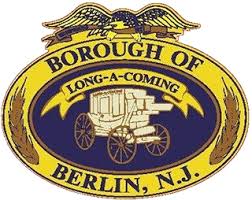 BOROUGH OF BERLINMUNICIPAL BUILDING59 SOUTH WHITE HORSE PIKEBERLIN, NJ 08009COUNCIL MEETING AGENDATHURSDAY, APRIL 13, 2023REGULAR MEETING TO BEGIN IMMEDIATELY AFTER THE 6:30 PM WORK MEETINGCALL TO ORDERPLEDGE OF ALLEGIANCESTATEMENT OF ADVERTISEMENT:Notice of this meeting has been provided to the Courier Post and the Philadelphia Inquirer and  is posted on the Borough Hall Bulletin Board stating the time ,date and the place of the meeting. CALL:	Councilman Len Badolato	Councilwoman Patricia Cummings Councilman Keith Hohing			Councilman Carl Mascarenhas					Councilman Millard Wilkinson Council President Jake Miller   Mayor Rick Miller	Also present:	Solicitor, Howard Long		Co-Administrator, Charleen Santora		Co-Administrator, Bill Behnke		CFO, Michael Kwasizur 		Deputy Municipal Clerk, Rachel von der Tann, CMRAPPROVAL OF MINUTESRegular meeting of March 9, 2023 		Motion ______ Second ______ AIF ________Workshop meeting March 9, 2023		Motion ______ Second ______ AIF________COUNCIL REPORTSBUILDINGS, PARKS, & RECREATION Councilman Len BadolatoPUBLIC WORKS, STREETS & ROADS - Councilman Millard Wilkinson WATER & SEWER - Councilwoman Patricia Cummings PUBLIC SAFETY – Councilman Keith Hohing COMMUNICATION – Councilman Carl MascarenhasFINANCE –	Council President Jake MillerSOLICITOR Howard LongMAYOR Rick MillerOLD BUSINESS SECOND READING ORDINANCE 2023-01ORDINANCE OF THE BOROUGH OF BERLIN, COUNTY OF CAMDEN, STATE OF NEW JERSEY ESTABLISHING NEW CHAPTER 190 ENTITLED “LEAD-BASED PAINT”Motion to open meeting to the public on Ordinance No. 2023-1_____, Second, _____ RCV____Motion to close meeting to the public on Ordinance No. 2023-1_____, Second, _____ RCV____ Motion to adopt Ordinance No. 2023-1_____, Second, ______RCV_______. SECOND READING ORDINANCE 2023-02AN ORDINANCE AMENDING CHAPTER 335, ZONING AND LAND USE, AND CHAPTER 336, STORM WATER, OF THE CODE OF THE BOROUGH OF BERLIN, COUNTY OF CAMDEN, STATE OF NEW JERSEY.Motion to open meeting to the public on Ordinance No 2023-2_____, Second, _____ RCV____Motion to close meeting to the public on Ordinance No 2023-2_____, Second, _____ RCV____ Motion to adopt Ordinance No. 2023-2_____, Second, ______RCV_______. SECOND READING ORDINANCE 2023-03AN ORDINANCE DESIGNING THE PAPER STREET IDENTIFIED ON THE ATTACHED TAX MAP ADJACENT TO BLOCK 1502, LOT 12 AS “DESORTE LANE”, CONDITION UPON IMPROVEMENT OF SAME TO BOROUGH STANDARDS”Motion to open meeting to the public on Ordinance No 2023-3_____, Second, _____ RCV____Motion to close meeting to the public on Ordinance No 2023-3_____, Second, _____ RCV____ Motion to adopt Ordinance No. 2023-3_____, Second, ______RCV_______. NEW BUSINESSFIRST READING ORDINANCE 2023-04AN ORDINANCE OF THE BOROUGH OF BERLIN APPROPRIATING $200,000 FROM THE CAPITAL IMPROVEMENT FUND FOR THE PURCHASE OF POLICE VEHICLES IN THE BOROUGH OF BERLINMotion:  ________ 	 Second: _________   RCV: _________FIRST READING ORDINANCE 2023-05ORDINANCE TO EXCEED THE MUNICIPAL BUDGET COST OF LIVING ALLOWANCE AND TO ESTABLISH A CAP BANK (N.J.S.A. 40A:4-45.14)Motion:  ________ 	 Second: _________   RCV: _________RES. R4-74:2023	GOVERNING BODY CERTIFICATION OF COMPLIANCE WITH THE UNITED STATES EQUAL EMPLOYMENT OPPORTUNITY COMMISSION’S “ENFORCEMENT GUIDANCE ON THE CONSIDERATION OF ARREST AND CONVICTION RECORDS IN EMPLOYMENT DECISIONS UNDER TITLE VII OF THE CIVIL RIGHTS ACT OF 1964”Motion:  ________ 	 Second: _________   RCV: _________RES. R4-75:2023AUTHORIZING LOCAL EXAMINATION OF THE 2023 BUDGETMotion:  ________ 	 Second: _________   RCV: _________RES. R4-76:2023INTRODUCTION OF THE 2023 MUNICIPAL BUDGETThis is the introduction of the 2023 Municipal Budget; public hearing will be on May 11, 2023 at 7:00 PMMotion to introduce the 2023 Municipal Budget: _________ 	Seconded: ________    	RCV: ___________		Resolutions R4-77:2023 to R4-90:2023 are approved via a consent agendaRES. R4-77:2023AUTHORIZING PENNONI TO MOVE FORWARD WITH THE SIMONE TRACT MASTER PLAN PROJECT AND CONCEPT DEVELOPMENT AS PER THE SUBMITTED PROPOSAL RES. R4-78:2023AUTHORIZING A MEMORANDUM OF UNDERSTANDING, BY AND BETWEEN THE COUNTY OF CAMDEN (DEPARTMENT OF PUBLIC WORKS) AND THE BOROUGH OF BERLIN, FOR THE DVRPC BLACKWOOD CLEMENTON ROAD (CR 534) NEW JERSEY TRAFFIC SIGNAL RETIMING INITIATIVE CONCEPT OF OPERATIONSRES. R4-79:2023AUTHORIZING THE RELEASE OF A PERFORMANCE GUARANTEE AND ACCEPTING A MAINTENANCE GUARANTEE IN THE AMOUNT OF $11,175.00 FOR 369, 373 & 377 MINCK AVENUE PROJECT, EMS ENTERPRISES, LLCRES. R4:80-2023AUTHORIZING THE AWARD OF A BID FOR THE CROSS KEYS PUMP STATION #6 REHABILITATION TO THE LOWEST RESPONSIBLE BIDDER, LEVEL-1 CONSTRUCTION OF WILLIAMSTOWN, NJ, IN THE AMOUNT OF $323,000.00.RES. R4:81-2023AUTHORIZING THE TITLE OF RENTAL INSPECTION COORDINATOR TO DONNA PLUTE, WITH A SALARY OF $2,000.00 ANNUALLY EFFECTIVE MARCH 30, 2023RES. R4:82-2023AUTHORIZING A REFUND IN THE AMOUNT OF $50.00 FROM COOPER SQUARE ACQUISITIONS II, LLC, SUBMITTED AS PAYMENT FOR A REINSPECTION FEE OF 1 W BROAD STREET RES. R4:83-2023APPROVING THE LEASE AGREEMENT AMENDMENT BETWEEN THE BOROUGH OF BERLIN AND NEW JERSEY TRANSIT FOR THE HISTORICAL RAILROAD STATION BUILDING FOR THE PERIOD OF SEPTEMBER 1, 2020 TO AUGUST 31, 2030RES. R4-84:2023AUTHORIZING THE APPROVAL BY THE BOROUGH OF BERLIN TO APPROVE THE CROSSROADS OF THE REVOLUTION HISTORIC INTERPRETIVE SIGN LOCATIONRES. R4-85:2023AUTHORIZING THE SUBMISSION OF A STRATEGIC PLAN FOR THE BERLIN GIBBSBORO VOORHEES MUNICIPAL ALLIANCE FOR FISCAL YEAR 2024  RES. R4-86:2023AUTHORIZING A PROPOSAL FROM PENNONI TO CONDUCT SOC MONITORING WAIVER WELL VULNERABILITY SURVEYS IN THE AMOUNT OF $6,500.00RES. R4-87:2023AUTHORIZING THE TAX CANCELLATION OF FUTURE TAXES AND THE TAX REFUND OF $475.31 FOR BLOCK 1209; LOT 10 DUE TO 100% TOTALLY DISABLED VETERANRES. R4-88:2023APPROVING THE PAYMENT OF BILLS – APRIL 2023 TOTALING $1,416,754.97RES. R4-89:2023AUTHORIZING THE PROPOSAL FROM PENNONI FOR PROFESSIONAL SERVICES FOR THE CHESTNUT STREET TANK PAINTING FOR ENGINEERING COST OF $145,000 AND PROJECT COST TOTALING $1,865,000.   (CFO has certified the funding)RES. R4-90:2023APPROVING A REQUEST FROM THE BERLIN BOROUGH FIRE COMPANY #1, STATION 211 TO CONDUCT A COIN DROP ON ROUTE 30 AND WASHINGTON AVENUE ON JUNE 3, 2023 AND SEPTEMBER 23, 2023Motion to approve Consent Agenda Resolutions R4-77:2023 TO R4-90:2023: _________Second: _______ 		AIF: _________     	Opposed: ________PROCLAMATION RECOGNIZING AUTISM AWARENESS MONTHProclamation to be read by Mayor Richard Miller COMCAST FRANCHISE AGREEMENT PUBLIC HEARINGMotion to open the public hearing:  ________ 	Second:  ________		AIF:  __________	Opposed: _________Motion to close the public hearing: _________	Seconded: ________    	AIF: ___________	Opposed: _________PRIVILEGE OF FLOORMotion to open the public portion: _________Seconded: ________    	AIF: __________		Opposed: _________Motion to close the public portion: __________Seconded: ________    	AIF: ___________		Opposed: _________CLOSED SESSIONMotion to open the public portion: _________Seconded: ________    	AIF: ___________		Opposed: _________GOOD OF THE ORDER Motion to adjourn: ________Seconded: ________    	AIF: ___________		Opposed: _________Submitted by:Rachel von der TannDeputy Municipal Clerk